Государственное бюджетное образовательное учреждение высшего профессионального образования «Дагестанская государственная медицинская академия» Министерства здравоохранения Российской ФедерацииПо дисциплине Нормальная физиология Цикла С2По специальности 32.05.01.- «Медико-профилактическое дело»Уровень высшего образования - СпециалитетКвалификация: «Врач по общей гигиене, по эпидемиологии».Факультет - медико-профилактическийКафедра нормальной физиологииФорма обучения: очнаяКурс - 2Семестр - III - IVВсего трудоёмкость - 7,5 зач.ед., 270 часов Лекции 46 часов Практические занятия 110 часов Самостоятельная работа 78 часов Экзамен 36 часов Всего аудиторных 156 часов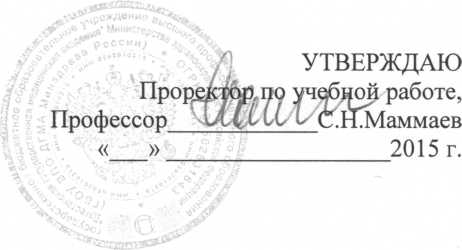 РАБОЧАЯ ПРОГРАММАМахачкала 2015 год.Учебная нагрузка по нормальной физиологии на медико-профилактическом факультете 2 курсаВсего аудиторных  часов на 3 и 4 семестры - 156 часовАННОТАЦИЯЦели и задачи дисциплины:Цель - сформировать у студентов системные знания о жизнедеятельности целостного организма и его отдельных частей, об основных закономерностях функционирования и механизмах их регуляции при взаимодействии между собой и с факторами внешней среды, о физиологических основах клинико-физиологических методов исследования, применяемых в функциональной диагностике и при изучении интегративной деятельности человека.Задачи:формирование у студентов навыков анализа функций целостного организма с позиции интегральной физиологии, аналитической методологии и основ холистической медицины;формирование у студентов системного подхода в понимании физиологических механизмов, лежащих в основе взаимодействия с факторами внешней среды и реализации адаптивных стратегий организма человека и животных осуществления нормальных функций организма человека с позиции концепции функциональных систем;изучение студентами методов и принципов исследования оценки состояния регуляторных и гомеостатических систем организма в эксперименте, с учетом их применимости в клинической практике;изучение студентами закономерностей функционирования различных систем организма человека и особенностей межсистемных взаимодействий в условиях выполнения целенаправленной деятельности с позиции учения об адаптации и кроссадаптации;обучение студентов методам оценки функционального состояния человека, состояния регуляторных и гомеостатических при разных видах целенаправленной деятельности;изучение студентами роли высшей нервной деятельности в регуляции физиологическими функциями человека и целенаправленного правления резервными возможностями организма в условиях нормы и патологии;ознакомление студентов с основными принципами моделирования физиологических процессов и существующими компьютерными моделями I включая биологически обратную связь) для изучения и целенаправленного управления висцеральными функциями организма.формирование у студентов основ клинического мышления на основании анализа характера и структуры межорганных и межсистемных отношений с позиции интегральной физиологии для будущей практической деятельности врача. Место дисциплины в структуре ООП:Дисциплина - Нормальная физиология» относится к математическому, естественнонаучному циклу дисциплин.Основные знания, необходимые для изучения дисциплины формируются: в цикле гуманитарных, социальных и экономических дисциплин, в том числе: философия, биоэтика: психология и педагогика; история медицины: латинский язык; иностранный язык;в цикле математических, естественнонаучных дисциплин, в том числе: физика и математика; медицинская информатика: химия: биология: биохимия: анатомия; гистология, эмбриология, цитология.Является предшествующей для изучения дисциплин: гигиена; общественное здоровье и здравоохранение; экономика здравоохранения; безопасность жизнедеятельности; медицина катастроф; патологическая анатомия; клиническая патологическая анатомия; патофизиология клиническая патофизиология; фармакология; медицинская реабилитация; клиническая фармакология; дермавенерология; неврология, медицинская генетика, нейрохирургия; психиатрия, медицинская психология; оториноларингология; офтальмология; судебная медицина; акушерство и гинекология; педиатрия; пропедевтика внутренних болезней; лучевая диагностика; факультетская терапия; профессиональные болезни; госпитальная терапия, эндокринология; инфекционные болезни; фтизиатрия, клиническая терапия; общая хирургия; лучевая диагностика; анестезиология; реанимация; интенсивная терапия; факультетская хирургия; урология; госпитальная хирургия; детская хирургия; стоматология; онкология; лучевая терапия; травматология; ортопедия.Требования к результатам освоения дисциплины:Процесс изучения дисциплины направлен на формирование следующихкомпетенций:способности и готовности анализировать социально-значимые проблемы и процессы. использовать на практике методы гуманитарных, естественно-научных медико-биологических и клинических наук в различных видах профессиональной и социальной деятельности (ОК-1):способности и готовности выявлять естественнонаучную сущность проблем, возникающих в ходе профессиональной деятельности, использовать для их решения соответствующий физико-химический и математический аппарат (ПК-2);способности п готовности к формированию системного подхода к анализу медицинской информации, опираясь на всеобъемлющие принципы доказательной медицины, основанной на поиске решений с использованием теоретических знаний и практических умений в целях совершенствования профессиональной деятельности (ПК-З):способности и готовности к работе с медико-технической аппаратурой, используемой в работе с пациентами, владеть компьютерной техникой, получать информацию из различных источников, работать с информацией в глобальных компьютерных сетях: применять возможности современных информационных технологий для решения профессиональных задач (СПК-9):способности и готовности анализировать закономерности функционирования отдельных органов и систем, использовать знания анатомо-физиологических основ, основные методики клинико-иммунологического обследования и оценки функционального состояния организма взрослого человека и подростка для своевременной диагностики заболеваний и патологических процессов (ПК-16);способности и готовности изучать научно-медицинскую информацию, отечественный и зарубежный опыт по тематике исследования (ПК-31);способности и готовности к участию в освоении современных теоретических и экспериментальных методов исследования с целью создания новых перспективных средств, в организации работ по практическому использованию и внедрению результатов исследований (ГТК-32).В результате освоения дисциплины студент должен:Знать:основные свойства и состояния возбудимых тканей, механизмы биоэлектрических явлений и их роль в кодировании биологическойинформации;структурно-функциональные свойства и особенности регуляции процессов сокращения поперечно-полосатой и гладкой мускулатуры;принципы организации и функционирования центральной нервной системы (ЦНС) у человека и других млекопитающих, цефализации функций в процессе эволюции;роль различных отделов и структур ЦНС в регуляции соматических и висцеральных функций организма. Рефлекторные дуги с висцеральным и соматически компонентами;индивидуальные особенности организации и рефлекторной деятельности автономной нервной системы, ее участие в формировании целостных форм поведения;механизмы функционирования и принципы регуляции эндокринных клеток, желез внутренней секреции и особенности их взаимодействия в условиях целенаправленного поведения и патологии;система крови и её роль в поддержании и регуляции гомеостатических констант организма, функции крови, характеристику и функциональные особенности физиологических констант крови; группы крови и методы их определения, резус фактор и его роль в патологии, правила переливания крови, процессы свертывания крови;основные этапы и показатели функции внешнего дыхания, дыхательный центр и его строение, особенности регуляции дыхания при различных нагрузках;роль белков, жиров, углеводов, минеральных веществ, витаминов и воды в обеспечении жизнедеятельности организма;физиологические особенности регуляции обмена веществ и энергии в организме в условиях действия экстремальных факторов среды и профессиональной деятельности, основы здорового и адекватного питания, принципы составления рационов;пищеварение как процесс, необходимый для реализации энергетической и пластической функций организма; особенности и закономерности структурно-функциональной организации функций желудочно-кишечного тракта, формирование голода и насыщения;основные процессы и механизмы поддержания постоянства температуры тела;основные этапы образования мочи и механизмы их регуляции;основные невыделительные (гомеостатические) функции почек;основные свойства сердечной мышцы и их отличия от скелетных мышц, механизмы электромеханического сопряжения, полости и клапанный аппарат сердца;основные механизмы регуляции деятельности сердца, сердечный цикл;физиологическую роль отделов сосудистой системы, линейную и объемную скорость кровотока, нейрогормональные механизмы регуляции сосудистого тонуса и системной гемодинамики;особенности структурно-функциональной организации микроциркуляторного русла различных регионов организма здорового человека, транскапиллярный обмен и его регуляция;основные морфо-функциональные особенности организации различных отделов сенсорных систем;формы проявлений высшей нервной деятельности (ВИД) у человека, классификацию и характеристику типов ВНД, варианты межполушарной асимметрии и её значение в деятельности врача;механизмы образования условного рефлекса и его торможения, роль в клинической практике, компоненты функциональной системы поведенческого акта;понятие и классификацию боли; особенности морфо-функциональной организации ноцицептивной и антиноцицептивной систем;механизмы и особенности формирования основных функциональных систем (ФУС) организма (поддержания постоянства уровня питательных веществ в крови, артериального давления, температуры внутренней среды, сохранения целостности организма и др.).Уметь:Использовать знания о:методологических подходах (аналитическом и системном) для понимания закономерностей деятельности целостного организма;теории функциональных систем для понимания механизмов саморегуляции гомеостаза и формирования полезного результата в приспособительной деятельности;свойствах и функциях различных систем организма при анализе закономерностей формирования функциональных систем организма здорового человека;механизмах формирования специфических и интегративных функций, их зависимости от факторов внешней среды и функционального состояния организма;видах и механизмах формирования проявлений высшей нервной деятельности при анализе организации ФУС здорового человека, для понимания механизмов психической деятельности; различных состояний мозга, целенаправленного поведения человека;Анализировать:закономерности функционирования возбудимых тканей, центральной нервной системы и желез внутренней секреции;проявления функций крови;особенности организации разных этапов дыхания и их регуляции;функционирование сердечно-сосудистой, дыхательной, выделительной пищеварительной и терморегуляторной систем при обеспечении целенаправленной деятельности организма;закономерности функционирования сенсорных систем человека;особенности высшей нервной деятельности человека;закономерности деятельности различных систем организма при разных функциональных состояниях;-	динамику физиологических процессов при разных видах стресса; Проводить исследования:состояния свертывающей системы организма, оценку групп крови и резус фактора;основных физиологических свойств возбудимых тканей;рефлекторной деятельности нервной системы и вегетативной реактивности;функций сенсорных систем;болевой чувствительности;высших психических функций;индивидуально-типологических характеристик человека;показателей деятельности соматической и висцеральных систем (дыхания, сердечно-сосудистой) при разных функциональных состояниях организма.Владеть методами:определение групп крови и резус фактора;оценки результатов общего анализа крови;оценки времени свертывания крови;оценки осмотической устойчивости эритроцитов;подсчета этроцитов и лейкоцитов;оценки результатов общего анализа мочи;пальпации пульса;измерения артериального давления;исследования умственной работоспособности методом корректурного теста;оценки функционального состояния методом вариационной пуль-сометрии;определения физической работоспособности (методами Гарвардского степ-теста и PWC170);оценки типов ВНД.4. Объем дисциплины и виды учебной работы:Общая трудоемкость дисциплины составляет _ зачетных единиц.ТЕМАТИЧЕСКИЙ ПЛАНЛекций и практических занятий для студентов 2-го курса  медико-профилактического  факультета  на 3 семестр учебного года   ТЕМАТИЧЕСКИЙ ПЛАНЛекций и практических занятий для студентов 2-го курса медико-профилактического на 4 семестр учебного года.5. Содержание дисциплины:5.1. Содержание разделов дисциплины5.2. Разделы дисциплины и междисциплинарные связи с обеспечиваемыми (последующими) дисциплинами5.3. Разделы дисциплин и виды занятий 6. Лабораторный практикум:7. Практические занятия (семинары):СеминарыПримерная тематика курсовых проектов (работ)- не предусмотрено.9.	Учебно-методическое и информационное обеспечение дисциплиныа)	основная литератураСмирнов М.  Нормальная физиология, М.2010г.Смирнов В.М.         Физиология человека. М. 2001гНормальная физиология. Учебник для студентов стоматологических факультетов медицинских вузов. Под ред. Дегтярева В.П., Будылиной СМ. - М.: «Медицина», 2006, 735 с.Дополнительная литература.К.В. Судаков Нормальная физиология, М. 2006г.3. Агаджанян Н.А. Нормальная физиология, М. 2007г.       4. Орлов Р.С. Нормальная физиология. М. 2010г. 5. Камкин А.Г. Атлас по физиологии  1 том. М. 2010. 6.   Камкин А.Г. Атлас по физиологии  1 том. М. 2012.          7. Брин В.Б. Нормальная физиология, М.2012г.Ткаченко Б.И. Основы физиологии человека 2-х т. 1994г.в)	программное обеспечение:Контролирующая программа по нормальной физиологии, программы виртуальных задач physioEx.v3, v.7, LuPraFi-Sim (виртуальная физиология), пакет Microsoft Office 2003, ХР. 2007.г)	базы данных, информационно-справочные и поисковые системы: Internet google.10.	Материально-техническое обеспечение дисциплиныУчебные аудитории, оснащенные посадочными местами, столами, доской, мелом экраном.Специализированные учебные аудитории для работы студентов с оборудованием, приборами, установками (в соответствии с номенклатурой типового учебного оборудования кафедр нормальной физиологии).Набор инструментария.Таблицы.5.	Технические средства обучения: мультимедийный комплекс (ноутбук, проектор, экран), телевизор, видеокамера, видеомагнитофон, ПК, видео- и DVD проигрыватели, мониторы.Мультимедийные презентации.Слайды.Видеофильмы.Учебные фантомы.Мультимедийные комплексы, ноутбуки, МикроскопыХирургические инструментыКимографыЭлектростимуляторыКатушки индуктивностиСпирометрыЭлектрокардиографыЛабораторное стеклоВегетотестерНейрософтЛазерный доплеровский флуориметрПериметры ФорстераТаблицы СивцеваОльфактометры.Методические рекомендации по организации изучения дисциплиныОбучение складывается из аудиторных занятий и самостоятельной работы. Основное учебное время выделяется на практическую работу по выполнению виртуальных и ситуационных задач. Рекомендуется еженедельно чередовать проведение занятий и лекций.Работа с учебной литературой рассматривается как вид учебной работы по дисциплине и выполняется в пределах часов, отводимых на её изучение. Каждый обучающийся обеспечивается доступом к библиотечным фондам и ВУЗа.В соответствии с требованиями ФГОС ВПО необходимо широкое использование в учебном процессе активных и интерактивных форм проведения занятий (компьютерные симуляции, деловые и ролевые игры, разбор конкретных ситуаций и т.д.). Удельный вес занятий, проводимых в интерактивных формах, должен составлять не менее 10%  аудиторных занятий.Работа студента в группе формирует чувство коллективизма и коммуникабельность.Самостоятельная работа студентов способствует  формированию деонтологического  поведения, аккуратности, дисциплинированности.Самостоятельная работа с литературой, написание рефератов, публичные выступления формируют способность анализировать медицинские и социальные проблемы, умение использовать на практике естественно-научных, профессиональных дисциплин в различных видах профессиональной и социальной деятельности.Различные виды учебной работы, включая самостоятельную работу студентов, способствуют овладению культурой мышления, способностью в письменной и устной речи логически правильно оформить его результаты; готовностью к формированию системного  подхода к анализу медицинской информации, восприятию инноваций; формируют способность и готовность к самосовершенствованию, самореализации, личностной и предметной рефлексии.Различные виды учебной деятельности формируют способность в условиях развития науки и практики к переоценке накопленного опыта, анализу своих возможностей, умение приобретатьновые знания, использовать различные формы обучения,  информационно-образовательные технологии.Примеры оценочных средств для текущего контроля успеваемости и промежуточной аттестации:Контрольно-диагностические материалы представлены в виде:Вопросов для подготовки к итоговым занятиям по разделамСитуационных задач по разделамВопросов для подготовки к экзаменуТестовые заданияПРИМЕРЫ:1. Вопросы для подготовки к контрольному занятию по разделу:ОБЩИЕ СВОЙСТВА ВОЗБУДИМЫХ ТКАНЕЙОсновные формы регуляции физиологических функций, принципы регуляции. Характеристика нервной регуляции в организме.Характеристика гуморальной регуляции в организме. Сходство и отличие нервной и гуморальной регуляции функций, их взаимодействие.Рефлекс. Классификация рефлексов. Звенья рефлекторной дуги. Обратная связь, ее роль в рефлекторной деятельности. Принципы рефлекторной деятельности по И.П. Павлову и далее по разделам дисциплины.ПРИМЕРЫ СИТУАЦИОННЫХ ЗАДАЧ:Задача 1. Длительность одиночного сокращения икроножной мышцы лягушки составляет 0,15 секунды. При какой частоте раздражения электрическим током можно получить зубчатый тетанус? Ответ обоснуйте.Задача 2. Длительность одиночного сокращения икроножной мышцы лягушки составляет 0.2 секунды. При какой частоте раздражения электрическим током можно получить серию одиночных сокращений? Ответ обоснуйте.Задача 3. В тело нейрона с помощью микропипетки вводятся ионы хлора. Каким образом и почему при этом изменится мембранный потенциал?Задача 4. В 1840 году Маттеучи показал, что непрямое раздражение одного нервно-мышечного препарата лягушки вызывает сокращение мышцы второго нервно-мышечного препарата, если нерв второго препарата набросить на сокращающуюся мышцу первого.Вопрос №1. Почему сокращается мышца второго нервно-мышечного препарата?Вопрос №2. Что такое мембранный потенциал? Вопрос №3. Что такое потенциал действия?Вопрос №4. Дать представление о локальном и распространяющемся возбуждениях, их биоэлектрическом проявлении?Вопрос №5. Как изменяется возбудимость в различные фазы одиночного цикла возбуждения?	Экзаменационные вопросы  по нормальной физиологии для студентов медико-профилактического факультета.Физиология возбудимых тканейВозбудимость и возбудимые ткани. Силовые и временные параметры       возбудимости.Раздражители и их классификация.Электрические явления в живых тканях. История их открытия (I и II      опыты  Л.Гальвани).     4. Мембранно-ионная теория происхождения биопотенциалов.        5. Природа мембранного потенциала. Роль ионов. Потенциал действия и его фазы. Значение регистрации биопотенциалов в медицине.Закономерности проведения возбуждения по нервному волокну.Законы раздражения возбудимых тканей (закон «силы», закон «силы-времени», закон «градиента», закон «всё или ничего», полярный закон). Типы мышц в организме. Физиологические свойства мышц. Виды мышечного сокращения. Одиночное мышечное сокращение, фазы (изобразить в виде графика). Тетаническое сокращение мышц. Виды тетануса. Механизм мышечного сокращения (миофибриллы, саркомеры, сократительные белки).  Сила, работа и утомление мышц.Физиология ЦНС   Нейрон как структурно-функциональная единица ЦНС. Функциональная классификация нейронов. Понятие о рефлексе, рефлекторная теория И.М.Сеченова, И.П.Павлова.  Рефлекторная дуга, её звенья. Представление об обратной связи. Понятие о нервном центре. Особенности проведения возбуждения по нервным центрам.    Классификация синапсов в ЦНС: возбуждающие и тормозящие; их медиаторы.  Суммация возбуждения в ЦНС, её виды (И.М. Сеченов). Принцип доминанты в ЦНС (А.А.Ухтомский), её роль в рефлекторной деятельности. Открытие  центрального  торможения.  Классический опыт И.М.Сеченова на таламической лягушке. Виды торможения в ЦНС. Тормозные синапсы и их медиаторы. Метамерный (сегментарный) принцип иннервации спинного мозга. Рефлекторная и проводниковая функции спинного мозга. Клинически важные рефлексы спинного мозга, способы их исследования. Спинальный   шок,   природа, продолжительность   у   различных животных, последствия. Функции продолговатого мозга.  Децеребрационная ригидность, механизм развития. Статические и статокинетические рефлексы заднего мозга. Мозжечок, структура и функции. Симптомы повреждения мозжечка. Промежуточный мозг. Функции ядер таламуса.  Гипоталамус как высший подкорковый центр регуляции вегетативных функций. Лимбическая система, ее отделы. Функциональная значимость структур лимбической системы. Базальные ганглии, функциональная роль. Представление о гипо- и гиперкинезиях. Отделы вегетативной нервной системы. Отличия дуги вегетативного рефлекса от соматического. Влияние симпатической и парасимпатической нервной системы на органы и ткани. Представление о функциональном антагонизме и синергизме отделов вегетативной нервной системы.Физиология желез внутренней секреции       Особенности гормональной регуляции функций. Типы и механизмы действия гормонов. Классификация гормонов по химической структуре. Щитовидная железа. Роль её гормонов в регуляции роста и развития организма. Гормоны передней доли гипофиза, их роль в регуляции функций. Функции гормонов задней доли гипофиза. Гормоны поджелудочной железы и их роль. Половые гормоны - мужские и женские. Их функции. Гормоны надпочечников (коркового и мозгового слоев).Физиология системы крови Кровь. Функции крови, их характеристика. Состав и количество крови у человека. Гематокритный показатель. Плазма крови и её состав. Белки плазмы крови, основные функции. Эритроциты, их функции. Понятие об эритроцитозе и эритропении. Гемоглобин, его физиологические и патологические соединения.  Лейкоциты, количество, виды. Лейкоцитоз, лейкопения. Лейкоцитарная формула (сдвиг влево, вправо). Фагоцитоз, стадии фагоцитоза. Иммунитет и его виды. Группы крови (по системе АВО). Резус-фактор. Резус-фактор, его роль при переливании крови. Резус-конфликты. Правила переливания крови. Порядок проведения биологической пробы.  Буферные системы крови, их роль в поддержании рН крови. Свертывание крови, фазы. Понятие о коагулянтах и антикоагулянтах.Физиология сердечно-сосудистой системы      59. Методики исследования деятельности сердца.      60. Физиологические свойства сердечной мышцы.      61. Представление о проводящей системе сердца. Градиент автоматии.      62. Цикл сердечной деятельности и его фазы. Роль клапанов сердца.      63. Тоны сердца, их происхождение. Аускультация сердца.      64. Нервно-рефлекторная  регуляция  сердечной  деятельности.       65. Гуморальная регуляция деятельности сердца.      66. Функциональная классификация сосудов. Факторы, обеспечивающие            движение крови по сосудам.      67. Артериальное давление, методы его исследования.      68. Свойства артериального пульса. Изучение свойств пульса методом            пальпации и сфигмографии.   69.  Движение крови по капиллярам и венам. Факторы, обеспечивающие движение крови по венам. Нервно-рефлекторная и гуморальная регуляция сосудистого тонуса. Представление о сосудодвигательном центре. Физиология дыхательной системы Дыхание, сущность, основные этапы. Типы дыхания. Вентиляция легких (механизмы вдоха и выдоха). Факторы, составляющие эластическую тягу легкого (ЭТЛ). Внутригрудное отрицательное  давление,  роль в процессе дыхания. Жизненная ёмкость лёгких (ЖЕЛ), легочные объёмы. Спирометрия. Мертвое  пространство  дыхательный  путей,   его физиологическое значение. Газообмен в легких. Транспорт газов кровью. Понятие о кислородной емкости крови. Газообмен между кровью и тканями. Кривая диссоциации оксигемоглобина. Дыхательный центр, его структура и функции. Влияние газового состава крови на деятельность дыхательного центра. Рефлекторная регуляция дыхания (рефлекс Геринга-Брейера). Защитные дыхательные рефлексы. Дыхание в состоянии покоя и при мышечной работе. Особенности дыхания в условиях повышенного и пониженного атмосферного давления.Физиология пищеварения. Обмен веществ. Терморегуляция. Сущность   и   значение   пищеварения.    Пищеварительные   и непищеварительные функции желудочно-кишечного тракта. Характеристика секреторной функции пищеварительного тракта. Моторная функция пищеварительного тракта и её значение. Характеристика всасывательной функции пищеварения. Механизмы всасывания. Пищеварение в полости рта. Жевательная система, регуляция жевания. Основные слюнные железы. Состав и свойства слюны. Регуляция слюноотделения. Пищеварение в желудке. Фазы желудочной секреции. Опыт «мнимого кормления» (И.П.Павлов). Состав желудочного сока. Роль НСI в пищеварении.Особенности пищеварения в двенадцатиперстной кишке.  Состав и свойства поджелудочного сока. Регуляция панкреатической секреции. Функции печени. Роль желчи в пищеварении.  Пищеварение в тонком кишечнике. Понятие о полостном и пристеночном пищеварении. Всасывание. Пищеварение   в   толстом   кишечнике.   Участие   микрофлоры в пищеварении. Белковый обмен, роль белков в организме. Представление об азотистом балансе. Роль жиров и углеводов в организме. Механизмы регуляции жирового и углеводного обмена. Основной обмен энергии, стандартные условия  для его определения. Прямая и непрямая калориметрия.Рабочий  обмен энергии.  Потребность  энергии  в зависимости от характера труда.Механизмы поддержания постоянства температуры тела. Химическая и физическая терморегуляция.Суточный пищевой рацион, требования, предъявляемые к нему.Физиология выделительной системыСущность выделительной функции. Характеристика ренальной и экстраренальной систем выделения.Функции почек (выделительная, эндокринная, гомеостатическая), их характеристика.Нефрон – как структурно-функциональная единица почек. Роль различных отделов нефрона в мочеобразовании.Характеристика основных процессов мочеобразования. Клубочковая фильтрация. Состав первичной мочи.Процессы реабсорбции и секреции в канальцевом аппарате нефрона. Формирование конечной мочи. Количество и состав.Физиология синтез-анализаторных систем Значение, функции и общие свойства синтез-анализаторных систем (САС). Характеристика отделов САС (рецепторного, проводникового, коркового).Обонятельная      синтез-анализаторная      система,      её отделы.  Ольфактометрия. Классификация первичных запахов.Вкусовая синтез-анализаторная система, её отделы. Методика определения  вкусовой чувствительности (густометрия).Локализация вкусовых рецепторов и их роль.Физиология слуховой синтез-анализаторной системы. Механизмы звукопроведения и звуковосприятия. Воздушная и костная передача звуков.Зрительная синтез-анализаторная система. Характеристика рецепторного, проводникового и коркового отделов.Рецепторный отдел зрительного анализатора. Фоторецепторы, зрительные пигменты. Теории цветовосприятия. Аномалии цветового зрения.Оптические системы глаза. Механизм аккомодации. Старческая дальнозоркость (пресбиопия).Аномалии    рефракции     глаза    (близорукость, дальнозоркость, астигматизм).Болевая (ноцицептивная) синтез-анализаторная система. Виды и теории боли. Классификация ноцицепторов.Взаимодействие ноцицептивной и антиноцицептивной систем. Физиологические основы обезболивания. Физиология высшей нервной деятельностиСтруктурно-функциональная организация коры больших полушарий. Электроэнцефалография (ЭЭГ), корковые ритмы.Врожденные и приобретенные формы поведения. Условный рефлекс как один из примеров хранения информации. Отличия условных рефлексов от безусловных.Виды и механизмы памяти. Торможение в коре головного мозга (безусловное и условное). Запредельное торможение.Типы высшей нервной деятельности (классификация по Гиппократу и И.П.Павлову).Физиологические основы сна и сновидений. Виды и фазы сна.Сигнальные системы отражения действительности (I и II по И.П. Павлову). Особенности высшей нервной деятельности у человека.Физиология эмоций. Эмоциональный стресс и его фазы.Основные клинико-физиологические методики на уровне  знаний и умений.Оценка градиента автоматии в опыте с наложением лигатур Станниуса.Определение объемной скорости воздушной струи с помощью пневмотахометра.Методика оксигемометрии.Клинико-физиологические методы исследования функции пищеварительной системы.Экспериментальные приемы исследования пищеварительного тракта у животных (И.П. Павлов).Требования к составлению пищевых рационов.Воспроизведение опыта И.М. Сеченова по центральному торможению.Определение удельного веса мочи (урометрия), значение.Определение поля зрения (периметрия). Исследование цветоощущения с помощью полихроматических таблиц. Определение остроты зрения. Определение порогов кожного восприятия (эстезиометрия). Исследование вкусовой чувствительности (густометрия). Методика определения содержания гемоглобина в крови по способу Сали. Оценка скорости оседания эритроцитов (СОЭ). Определение групп крови в системе АВО (по стандартным сывороткам). Определение резус-принадлежности крови. Свойства артериального пульса, способы исследования. Сфигмография. Выслушивание (аускультация) тонов сердца. Фонокардиография. Определение величины артериального давления у человека. Методика электрокардиографии (ЭКГ). Анализ ЭКГ-мы. Оценка жизненной емкости легких (ЖЕЛ) с помощью спирометра. Классические опыты Л.Гальвани по изучению биопотенциалов. Определение силы мышц динамометром (динамометрия). Определение времени рефлекса по Тюрку у спинальной лягушки. Вегетативные рефлексы у человека (рефлекс Данини-Ашнера, ортоклиностатический рефлекс, дермографизм и др.). Методика выработки классического условного рефлекса (И.П. Павлов).3 семестрЛекции - 24 часовПрактические занятия - 55 часовВсего - 79 часовВсего - 79 часов4 семестрЛекции - 22 часаПрактические занятия - 55 часаВсего - 77 часовВсего - 77 часовРаспределение  учебных тем по семестрамРаспределение  учебных тем по семестрамРаспределение  учебных тем по семестрамРаспределение  учебных тем по семестрам3 семестр 79 часов39 часовСамост.1) Введение в предмет нормальная физиология       2) Физиология возбудимых тканей                      3) Система крови                                                4)	Общая и частная нейрофизиология (ЦНС)           5)	Вегетативная нервная система                           6)	Эндокринология                                               7)	Сердечно-сосудистая система                           Лекции                  Всего: 1) Введение в предмет нормальная физиология       2) Физиология возбудимых тканей                      3) Система крови                                                4)	Общая и частная нейрофизиология (ЦНС)           5)	Вегетативная нервная система                           6)	Эндокринология                                               7)	Сердечно-сосудистая система                           Лекции                  Всего: - 3 часа- 9 часов- 9 часов- 12 часов- 3 часа- 6 часа- 12 часов- 24 часов79 часов4 семестр 77 часов39 часовСамост.1) Физиология дыхания2)	Физиология пищеварения3)	Обмен веществ и энергии4)	Питание и терморегуляция5)	Выделительная система6)	Синтез - анализаторы7)	Высшая нервная деятельность (ВНД)Лекции          Всего: 1) Физиология дыхания2)	Физиология пищеварения3)	Обмен веществ и энергии4)	Питание и терморегуляция5)	Выделительная система6)	Синтез - анализаторы7)	Высшая нервная деятельность (ВНД)Лекции          Всего: - 6 часов-9 часов- 3 часов- 6 часов-6 часов- 12 часов- 12 часов- 22 часа77 часовВид учебной работыВсего часовСеместрыСеместры1234Аудиторные занятия (всего)1567977В том числе:Лекции (Л)462422Практические занятия (ПЗ)1105555Семинары (С)Лабораторные работы (ЛР)Самостоятельная работа (всего)783939В том числе:Курсовой проект (работа)Расчетно-графические работыРеферат402020Другие виды самостоятельной работы381919Вид промежуточной аттестации (зачет, экзамен)3636Общая трудоемкость                     час                                            зач. ед.2707,5№ п/пТема лекцийТема практических занятийТема практических занятий  1. Вводная лекция. Физиология системы крови. Функции крови.Ознакомление с кафедрой и предметом «Физиология человека». Система крови, методики исследования.Ознакомление с кафедрой и предметом «Физиология человека». Система крови, методики исследования.  2. Состав крови. Форменные элементы крови и плазма крови.Определение количества гемоглобина по Сали.   Подсчет   форменных элементов. Расчет цветового показателя.Определение количества гемоглобина по Сали.   Подсчет   форменных элементов. Расчет цветового показателя.  3. Защитные функции крови.Свёртывание крови.Определение СОЭ. Времени     свёртывания. ОРЭ, гемолиз.Определение СОЭ. Времени     свёртывания. ОРЭ, гемолиз.  4. Группы крови и переливание крови. Кровезаменители.Определение групп крови и резус-фактора.Определение групп крови и резус-фактора.   5. Физиология возбудимых систем. Современные представления о биопотенциалахКоллоквиум по системе кровиКоллоквиум по системе крови  6.Законы раздражение возбудимых тканей. Мионевральный синапс.Биоэлектрические явления в возбудимых тканях. Опыты Гальвани и Маттеучи.Биоэлектрические явления в возбудимых тканях. Опыты Гальвани и Маттеучи.  7.Физиология мышц. Механизм мышечного сокращения. Сила, работа и утомление мышц.Законы раздражения возбудимых тканей: закон изолированного и двустороннего проведения по нерву. Закон физиологической целостности нерваЗаконы раздражения возбудимых тканей: закон изолированного и двустороннего проведения по нерву. Закон физиологической целостности нерва  8.Общая нейрофизиология, нейрон, рефлекс, рефлекторная дуга, рефлекторное кольцо.Одиночное мышечное сокращение и тетанус. Динамометрия у человека.Одиночное мышечное сокращение и тетанус. Динамометрия у человека.  9.Торможение в ЦНС, виды торможения и современные взгляды на природу торможения.Коллоквиум по возбудимым тканям.Коллоквиум по возбудимым тканям.  10.Координационная деятельность ЦНС, регуляция соматических и вегетативных функций.Анализ рефлекторной дуги. Определение времени рефлекса по Тюрку. Хронорефлексометрия.Анализ рефлекторной дуги. Определение времени рефлекса по Тюрку. Хронорефлексометрия.   11.Роль различных отделов ЦНС в регуляции мышечного тонуса и фазных движений.Основные свойства нервных центров. Суммация и иррадиация возбуждений в ЦНС.Основные свойства нервных центров. Суммация и иррадиация возбуждений в ЦНС.   12.Физиология вегетативной нервной системы.Торможение в ЦНС: опыты Сеченова и Гольца. Влияние стрихнина.Торможение в ЦНС: опыты Сеченова и Гольца. Влияние стрихнина.   13.Тонические рефлексы (статические и статокинетические). Проба на динамическую и статическую атаксию.Тонические рефлексы (статические и статокинетические). Проба на динамическую и статическую атаксию.  14..Эндокринная система: влияние адреналина на зрачок и изолированное сердце лягушки. Йодная реакция Симоля.Эндокринная система: влияние адреналина на зрачок и изолированное сердце лягушки. Йодная реакция Симоля.  15.Коллоквиум по ЦНС и эндокринологии.Коллоквиум по ЦНС и эндокринологии.   16.Методики исследования сердца: выслушивание тонов, определение границ иМетодики исследования сердца: выслушивание тонов, определение границ исердечного толчка. Основы анализа ЭКГ.  17..Рефлексы сердца: глазосердечный, Гольца. Влияние гормонов и электролитов на изолированное сердце лягушки.  18.Методики измерения АД пальпаторным и аускультативньгм способами, изучение свойств пульса. Сфигмография. № п/пТема лекцийТема практических занятий   1.Физиология дыхания. Внешнее дыхание, дыхательные объёмы.Физиология внешнего дыхания, дыхательные объёмы, спирометрия, модель Дондерса. Пневмотахометрия.   2.Транспорт газов кровью, диффузионный барьер, регуляция дыхания.Транспорт газов, регуляция дыхания. Проба на максимальную способность задержки дыхания, оксигемометрия.   3.Пищеварение, сущность и значение. Пищеварение в полости рта и желудке.Пищеварение в полости рта и желудке. Мастикациография. Определение переваривающей силы желудочного сока при различных условиях.   4.Пищеварение в кишечнике. Роль печени в пищеварении. Всасывание.Пищеварение в кишечнике. Наблюдение за автоматией кишечника у лягушки и движениями ресничек пищевода.   5.Физиология обмена веществ и энергии. Методики исследования энергообмена.Итоговое занятие по разделам: физиология систем дыхания и пищеварения.   6.Основы физиологии рационального питания. Механизмы терморегуляции.Расчет основного обмена по таблицам и формулам Гарриса-Бенедикта и процента его отклонения от нормы по формуле Рида.   7.Физиология органов выделительной системы. Роль почек в поддержании гомеостазиса.Составление сбалансированного пищевого рациона для лиц первой профессиональной группы.    8.Синтез-анализаторные системы, структура и общие свойства. Вкусовой и обонятельный САС.Определение удельного веса мочи. Демонстрация гемодиализатора. Расчет скорости клубочковой фильтрации.   9.Физиология зрительной синтез-анализаторной системы. Теории цветовосприятия.Итоговое занятие по разделам: «Обмен веществ. Питание. Терморегуляция. Выделение».   10.Физиология слуховой и вестибулярной С АС. Теории восприятия звуков.Исследование вкусовой и тактильной чувствительности (методики густометрии и эстезиометрии). Закон Вебера-Фехнера.   11.Болевой САС, уровни болевой регуляции. Антиноцицептивная система.Определение остроты и поля зрения. Фокусировка, сферическая аберрация, опыт Мариотта. Исследование цветовосприятия.   12.Сравнение костной и воздушной проводимости звука. Особенности бинаурального слуха.   13.Итоговое занятие по физиологии синтез-анализаторных систем.   14.Выработка условного мигательного рефлекса у человека. Исследование объема кратковременной памяти.   15.Исследование дифференцировочного торможения у студентов. Особенности ЭЭГ при разных фазах сна.   16.Определение особенностей типов ВНД у человека. Тест Айзенка.   17.Итоговое занятие по физиологии высшей нервной деятельности.№п/пНаименование раздела дисциплиныСодержание раздела1231.Введение в предмет. Основные понятия физиологии.Нормальная физиология - наука, изучающая процессы жизнедеятельности здорового человека. Понятие об организме, составных его элементах. Уровни морфо-функциональной организации человеческого организма. Клетка, ее функции. Ткани организма (эпителиальная, соединительная, мышечная и нервная), их основные функциональные особенности. Понятие органа, его структурно-функциональной единицы органа. Физиологическая функция, се норма. Взаимоотношение структуры и функцииЕдинство организма и внешней среды. Понятие о внутренней среде организма и ее компонентах (кровь, лимфа, межклеточная жидкость). Понятие о физиологических константах. Представления о мягких и жестких константахПонятия гомсостаза, гомеокинеза. Физиологическая адаптивная реакция.Аналитический и системный подходы в изучении физиологических процессов и функций. Краткая характеристика этапов развития нормальной физиологии: эмпирического, анатомо-физиологического, функционального (принципиальная роль работ У.Гарвея, Р.Декарта). Становление и развитие физиологии в XIX-XX вв (значение научных работ У. Гарвея, Р. Декарта, И. Мюллера, К. Бернара, Э. Дюбуа-Реймона, Г. Гельмгольца, Ч. Шеррингтона, У. Кеннона). Вклад зарубежных и отечественных физиологов в развитие мировой физиологической науки (A.M. Филомафитский, И.Т. Глебов, Д.В. Овсянников, И.М. Сеченов, Н.А. Миславский, И.П. Павлов, Н.Е. Введенский, А.А. Ухтомский, А.Ф.Самойлов, Л.А.Орбели, K.M. Быков, Э.А. Асратян, В.В. Ларин, В.Н. Черниговский, Г.И. Косицкий, Л.С. Штерн, П.К. Анохин, П.В. Симонов).Физиологические основы функций. Раздражимость как основа реакции ткани на раздражение. Классификация раздражителей. Понятие возбудимости и возбуждения. Возбуждение и торможение как деятельное состояние возбудимой ткани. Их физиологическая роль.Системная организация функций (И.П. Павлов, П.К. Анохин). Понятие системы. Уровни системной организации. Физиологическая система.Понятие о регуляции функций  Основные принципы формирования и регуляции физиологических функций: по отклонению, возмущению, прогнозированию. Уровни и механизмы (нервный, гуморальный) регуляции функций. Представление о саморегуляции постоянства внутренней среды организма.Функциональная система, ее компоненты (П.К.Анохин). Понятие системообразующего фактора. Принципы организации и взаимодействия функциональных систем.Возрастные особенности формирования и регуляции физиологических функций.Социальная значимость современной физиологии. Диалектико-материалистические основы физиологии. Физиология как научная основа медицины, оценки состояния  здоровья, функционального состояния и работоспособности человека2.Физиология возбудимых тканейСтроение и функции биологических мембран. Виды транспортных белков мембраны, классификация и свойства ионных каналов. История открытия биоэлектрических явлений в живых тканях (Л. Гальвани, Э. Дюбуа-Реймон, К. Маттеучи). Мембранные и ионные механизмы происхождения биопотенциалов в покое. Методы регистрации мембранных потенциалов.Физиологические свойства возбудимых тканей.Виды раздражения возбудимых тканей. Особенности местного и распространяющегося процессов возбуждения.Электрофизиологическая характеристика процесса возбуждения (А. Ходжкин, А. Хаксли, Б. Катц). Потенциалдействия и его фазы. Ионные механизмы возбуждения. Изменения проницаемости клеточной мембраны при возбуждении. Возбуждение и возбудимость. Изменение возбудимости при возбуждении. Характеристика рефрактерности и экзальтации.Законы раздражения одиночных и целостных возбудимых   структур: «силы»,  «все   или   ничего», «силы-длительности» (Вейса-Лапика). Понятие о реобазе, хронаксии, полезном времени.Законы раздражения при действии постоянного тока на возбудимые ткани: физиологического электротона, полярного действия постоянного тока (Э. Пфлюгера). Понятие о кат- и анэлектротоне, католической депрессии, анодной экзальтации. Понятие парабиоза (Н.Е.Введенский), фазы развития парабиоза.Изменение возбудимости ткани при медленном нарастании деполяризующего тока, свойство аккомодации.Классификация нервных волокон. Механизмы проведения возбуждения вдоль нервных волокон. Законы проведения возбуждения в нервах.Виды передачи сигнат между возбудимыми клетками. Понятие синапса. Классификация синапсов. Функциональные свойства электрических и химических синапсов.Механизм передачи сигнала в химическом синапсе. Виды синаптических   нейромедиаторов   и нейромодуляторов. Особенности передачи сигнала в нервно-мыщечных и центральных синапсах; в возбуждающих и тормозных синапсах.Физические  и  физиологические свойства скелетных мышц.  Понятие двигательной единицы, физиологические особенности быстрых и медленных двигательных единиц. Электромиография.Характеристика видов и режимов мышечного сокращения. Временное соотношение цикла возбуждения, возбудимости и одиночного сокращения скелетного мышечного волокна.Механизм тетанического сокращения. Условия возникновения оптимума и пессимума.Особенности строения мембраны и саркомеров волокон скелетной  мышцы.  Механизм  мышечного сокращения.Электромеханическое сопряжение. Зависимость силы сокращения мышцы от ее исходной длины.Энергетика мышечного сокращения. Пути ресинтеза АТФ. Мощность и емкость энергетических систем организма. Функциональная система энергетического обеспечения мышечной деятельности.Физиологические особенности   и   свойства гладких мышц. Их значение в миогенной регуляции моторных функций внутренних органов.3.Физиология центральной нервной системыМорфофункциональная организация нейрона как единицы нервной системы. Возникновение локального и распространяющегося возбуждений в нейроне. Интегративная функция нейрона. Классификация нейронов. Понятие нейронных сетей, их типы. Блочно-модульная концепция деятельности центральной нервной системы. Понятие нервного центра в широком и узком смысле слова. Физиологические свойства нервных центров Основные принципы распространения возбуждения в нервных центрах, в нейронных сетях.Принципы координационной деятельности ЦНС Рефлекторный принцип деятельности нервной системы и принципы рефлекторной теории. Рефлекс - основной механизм приспособительного реагирования организма на изменения условий внутренней и внешней среды. Звенья, компоненты морфологической основы рефлекса с позиций Р.Декарта и П.К.Анохина. Морфологическая основа простейшего соматического рефлекса. Понятие о приспособительном  результате  рефлекторной деятельности. Виды рефлексов.Значение торможения в ЦНС. История открытия периферического и центрального торможения.Функции торможения (защитная и координирующая). Виды центрального торможения (деполяризационное и гиперполяризационное: пресинаптическое и постсинаптическое; поступательное, латеральное, возвратное, реципрокное).Унитарно-химическая и бинарно-химическая теории центрального торможения.Механизмы взаимодействия возбуждающих (ВПСП) и тормозящих (ТПСП) влияний на нейроне. Механизмы деполяризационного (пессимального) и гиперполяризационного торможения нейрона.Роль различных отделов ЦНС в регуляции физиологических функций. Афферентные, эфферентные и ассоциативные области коры головного мозга. Колонковая организация коры. Иррадиация и конвергенция возбуждений различной модальности в коре. Роль тормозных нейронов в обеспечении аналитико-синготической деятельности коры.Пластичность коры (Э.А. Асратян). Корково-подкорковые и корково-висцеральные взаимоотношения (К.М. Быков).Функциональная асимметрия полушарий у человека. Понятие мышечного тонуса. Рефлекторная природа и функциональное значение тонуса мышц. Типы проприорецепторов,  их локализация, строение, роль в поддержании мышечного тонуса. Морфологическая основа сухожильного рефлекса. Механизм возникновения и регуляции мышечного тонуса на спинальном уровне (спинального тонуса).Пути и механизмы влияния структур продолговатого мозга и мозжечка на мышечный тонус. Механизм возникновения состояния децеребрационной ригидности (контрактильного тонуса) у бульбарного животного.Структуры среднего мозга, участвующие в формировании мезэнцефалического тонуса. Пластический тонус у диэнцефалического животного.Участие компонентов стриапаллидарной системы и коры больших полушарий в регуляции мышечного тонуса.Понятие тонического рефлекса. Виды тонических рефлексов (статические и стато-кинетические). Условия их возникновения. Участие структур спинного, продолговатого и среднего мозга в их осуществлении.Автономная (вегетативная) нервная система. Ее функции.Физиологические особенности симпатического, парасимпатического и метасимиатического отделов автономной нервной системы. Основные виды медиаторов и рецепторов.Роль различных отделов ЦНС (спинальных, бульварных, мезенцефалических центров, гипоталамуса, мозжечка, ретикулярной формации, коры большого мозга) в регуляции функций автономной нервной системы.Представление о типологических особенностях вегетативной регуляции гемодинамики. Методы определения дисфункций вегетативной нервной системы.Типы реагирования на эмоциональную нагрузку по показателям вегетативной нервной системы.4.Физиология эндокринной системыОсновные компоненты эндокринной системы (локальная и диффузная эндокринные системы). Понятие желез внутренней секреции. Биопотенциалы гландулоцитов. Секреторный цикл. Виды желез внутренней секреции. Центральные и периферические железы. Рабочие системы желез внутренней секреции (гипоталамо-гипофизарная, симпато-адреналовая, гастроэнтеропанкреатическая, и др.).Понятие эндокринной и нейроэндокринной клеток. Виды биологически активных веществ: гормоны, гормоноподобные пептиды, нейрогормоны, нейромедиаторы, модуляторы.Функциональные признаки гормонов, отличающие их от других биологически активных веществ. Классификацию гормонов: по химической природе (белково-пептидные. стероидные, производные аминокислот), по функциональному признаку (тропные, пусковые, эффекторные).Формы передачи регулирующих влияний с помощью биологически активных веществ (аутокринная, изокриная, паракринная, эндокринная, нейрокринная).Способы транспортирования гормонов кровью. Значение транспорта гормонов в связанном состоянии.Механизмы действия гормонов на клетки-мишени (мембранный, цитозольно-ядерный).Типы физиологического действия (метаболический, морфогенетический, кинетический, корригирующий) и значение гормонов.Нервная (транс- и парагииофизарная) и гуморальная регуляция деятельности желез внутренней секреции. Роль отрицательных обратных связей (ультракоротких, коротких, длинных) в саморегуляции желез внутренней секреции. Гормоны желез внутренней секреции (гипоталамуса, гипофиза, эпифиза, щитовидной, вилочковой, паращитовидных, поджелудочной, надпочечников, половых, плаценты), их влияние на обменные процессы и функции организма.Стресс, механизмы, роль в процессах жизнедеятельности. Роль Г. Селье и отечественных ученых в развитии учения о стрессе. Стресс как фаза адаптации. Кратковременная и долговременная адаптации. Кроссадаптация и её роль клинической практике.5.Физиология крови.Понятие крови, системы крови. Количество циркулирующей крови, ее состав. Функции крови.Основные константы крови, их величина и функциональное значение. Понятие об осмотическом давлении крови.Представление о саморегуляторном принципе механизма поддержания констант крови. Функциональные системы, обеспечивающая поддержание постоянства рН и осмотического давления крови.Понятие о гемолизе, его видах и плазмолизе.Форменные элементы крови, их физиологическое значение. Понятие об эритро-, лейко- и тромбоцитопоэзе, их нервной и гуморальной регуляции.Гемоглобин, его соединения, функциональное значение. Лимфа, ее состав и функции.Представление о защитной функции крови и ее проявлениях (иммунные реакции, свертывание крови). Группы крови как проявления иммунной специфичности организма. Разновидности систем групп крови (АВО, резус - принадлежность). Их значение для акушерской и хирургической практики.Процесс свертывании крови (гемостаз), его значение.Основные факторы, участвующие в процессе свертывания крови (тканевые, плазменные, тромбо-, эритро- и лейкоцитарные), их функциональная характеристика.Представление о внешней (тканевой) и внутренней (кровяной) системах свертывания крови, фазах свертыва ния крови, процессах ретракции и фибринолиза.Факторы,  ускоряющие  и  замедляющие свертывание крови.Понятие о первой и второй противосвертывающих системах крови. Представление о принципах их функционирования.Представление о функциональной системе, обеспечивающей поддержание жидкого состояния крови. Свертывающая, противосвертывающая и фибринолитическая системы крови как главные аппараты реакции этой ФУС.6.Физиология дыханияЗначение дыхания для организма. Основные этапы процесса.Внешнее дыхание. Биомеханика вдоха и выдоха. Давление в плевральной полости, его изменения при вдохе и выдохе. Легочные объемы и емкости. Резервные возможности системы дыхания. Спирометрия, спирография.Состав вдыхаемого, выдыхаемого и альвеолярного воздуха. Анатомическое, физиологическое и функциональное мертвые пространства. Вентиляционно-перфузинные коэффициенты, их значение в клинической практике.Аэрогематический барьер. Диффузионная способность легких. Транспорт газов кровью. График диссоциации ок-сигемоглобнна. Факторы, влияющие на процесс образования и диссоциации оксигемоглобина. Понятие кислородной емкости крови.Носовое и ротовое дыхание, их особенности. Функциональная связь процессов дыхания, жевания и глотания. Речевое дыхание.Понятие дыхательного центра в широком и узком смысле слова. Представление о локализации и организации строения дыхательного центра в широком смысле слова Типы дыхательных нейронов продолговатого мозга, их автоматия.Роль различных рецепторов и отделов дыхательного центра в механизмах смены фаз дыхания. Представление о регуляции дыхания по принципу возмущения и принципу отклонения.Защитные дыхательные рефлексы.Механизм первого вдоха новорожденного.Дыхание при повышенном и пониженном барометрическом давлении.Схема ФУС. обеспечивающей поддержание постоянства газовой среды организма.Дыхание в условиях выполнения физической нагрузки. Оценка минутного объема дыхания. Регуляция дыхания при мышечной работе (гуморальные и нервные механизмы). Максимальное потребление кислорода (МПК). Связь между потреблением кислорода и частотой сердечных сокращений. Истинное устойчивое состояние. Кислородный запрос, потребление кислорода и кислородный долг при физической нагрузке.7.Метаболические основы физиологических функций.Обмен веществ — как основное условие обеспечения жизнедеятельности и сохранения гомеостаза. Пластическая и энергетическая роль питательных веществ. Процессы ассимиляции и диссимиляции веществ.Регуляция содержания питательных веществ в организме.Значение воды для организма. Представление о регуляции водного и минерального обмена, саморегуляторном принципе этих процессов. Витамины, их значение.Представление об энергетическом балансе организма. Калорическая ценность различных питательных веществ. Принципы организации рационального питания. Методы прямой и непрямой (полный и неполный газоанализ) калориметрии.Понятие калорической ценности, дыхательного коэффициента и калорического эквивалента кислорода, их величины для разных видов окисляемых питательных веществ.Суточный обмен и его составляющие. Основной обмен, условия определения основного обмена, факторы, влияющие на его величину. Специфическое динамическое действие питательных веществ. Рабочая прибавка, рабочий обмен. Величина рабочего обмена при различных видах труда.8.Физиология терморегуляцииПонятие терморегуляции. Теплопродукция. Теплоотдача.Постоянство температуры внутренней среды организма, как необходимое условие нормального протекания метаболических процессов.Температурная схема тела, ее суточные колебания. Пойкилотермия, гомотермия, гибернация.Функциональная система, обеспечивающая поддержание постоянства температуры внутренней среды организма.9.Физиология выделения.Понятие выделения, его роль в поддержании гомеостаза.Почка - главный выделительный орган. Морфо-функциональная характеристика нефрона, особенности его кровоснабжения.Механизм клубочковой фильтрации, его регуляция.Первичная моча, отличие её состава от плазмы крови.Реабсорбция. Обязательная (облигатная) и избирательная (факультативная) реабсорбция.Активные и пассивные процессы, лежащие в основе реабсорбции. Понятие пороговых и непороговых веществ.Поворотно-противоточный механизм концентрации мочи на уровне петли Генле и собирательной трубки.Механизмы регуляции процесса реабсорбции. Роль основных гуморальных факторов: альдостерона и антидиуретического гормона.Секреция в почечных канальцах. Вторичная моча.Представление о гоместатических функциях почек (регуляция объёма жидкости, осмотического давления, кислотно-основного равновесия, количества неорганических и органических веществ, давления крови, кроветворения).Механизм мочеиспускания, его регуляция.10.Физиология пищеварения.Пищеварение, его значение, типы и формы.Нейро-гуморальные механизмы голода и насыщения.Анализ компонентов функциональной системы поддержания постоянного уровня питательных веществ в крови.Закономерности организации деятельности желудочно-кишечного тракта по принципу пищеварительного конвейера.Общие принципы нейро-гуморальной регуляции функций пищеварительного тракта.Жевание, его природа, саморегуляция. Особенности жевания при пережевывании пищи различной консистенции. Мастикациография, анализ мастикациограммы.Слюнообразование и слюноотделение. Нервные и гуморальные механизмы регуляции этих процессов. Фазы слюноотделения, слюноотделительный рефлекс, приспособительный характер слюноотделения.Глотание, его фазы и механизмы.Функции желудка. Количество, состав и свойства желудочного сока. Значение соляной кислоты и других компонентов желудочного сока. Фазы желудочной секреции, их нервно-гуморальные механизмы.Представление об особенностях экспериментальных операций на желудке и их использование для изучения нервных и гуморальных влияний на секрецию желудка.Моторная деятельность желудка. Нервные и гуморальные факторы, влияющие на моторную и эвакуаторную функции желудка.Значение и роль пищеварения в двенадцатиперстной кишке.Функции поджелудочной железы.Количество, состав и свойства поджелудочного сока. Ферменты поджелудочного сока, выделяющиеся в активном состоянии и в виде зимогенов.Механизмы регуляции поджелудочной секреции. Контуры саморегуляции секреции поджелудочной железы, их значение.Функции печени.Желчь, ее количество, состав, значение для пищеварения. Механизмы желчеобразования, депонирования и желчевыделения, их регуляция. Кишечно-печеночная рециркуляция желчных кислот.Значение и роль пищеварения в тонкой кишке.Механизм образования кишечного сока. Количество, свойство, ферментативный состав кишечного сока. Регуляция отделения кишечного сока.Полостное и мембранное пищеварение, их взаимосвязьи выраженность в различных отделах желудочно-кишечного тракта. Внутриклеточное пищеварение. Иммунокомпетентные клетки ЖКТ.Моторная деятельность тонкой и толстой кишки, ее особенности, значение, механизмы регуляции.Особенности пищеварения, значение микрофлоры в этом процессе. Ферментный состав сока толстой кишки. Акт дефекации как конечный результат пищеварения в толстой кишке.Всасывание продуктов пищеварения в различных отделах пищеварительного тракта, его механизмы.11.Физиология кровообращения.Понятие  физиологической  системы кровообращения (сердечно-сосудистой системы). Нагнетательная (насосная функция сердца.Морфо-функциональные    особенности организаци сердца. Типичные и атипичные ( Р- и Т-клетки ) кардиомиоциты, проводящая система сердца, клапанный аппарат, полости сердца.Физические и физиологические свойства сердечной  мышцы. Понятие функционального синцития для сердца.Возникновение и распространение возбуждения в сердце. Автоматия, её природа, центры и градиент. Ионные механизмы возбуждения атипичных миокардиоцитов. Механизмы возникновения медленной диастолической деполяризации.Изменения возбудимости при возбуждении типичных кардиомиоцитов. Электромеханическое сопряжение. Экстрасистола. Компенсаторная пауза.Сердечный цикл, его фазовая структура. Изменения тонуса мышечных стенок полостей сердца, изменения их объемов, давления крови и состояния клапанного аппарата в различные фазы кардиоцикла.Представление о хроно-,батмо-,дромо-,ино- и тонотропных эффектах как проявлениях регуляторных влияний на работу сердца.Виды регуляции сердечной деятельности. Авторегуляция: миогенный (гетеро- и гомеометрический) и нейрогенный механизмы. Закономерности проявлений миогенной авторегуляции (закон Франка - Старлинга; закон Анрепа; ритмоинотропная зависимость).Нервный и гуморальный механизмы экстракардиальной регуляции сердечной деятельности. Гуморальные влияния гормонов, электролитов, медиаторов и других факторов на параметры деятельности сердца.Нервная регуляция Особенности симпатической и парасимпатической иннервации сердечной мышцы. Механизмы парасимпатических и симпатических влияний на работу сердца. Рефлекторная регуляция деятельности сердца.Нервные центры регуляции сердечной деятельности. Эндокринная функция сердца. Влияние атрионатрийу- ретического пептида на тонус сосудов и процесс мочеобра-зования.Функциональная классификация кровеносных сосудов (упругорастяжимые, резистивные, обменные, емкостные.шунтирующие). Основные законы гидродинамики и их использование для объяснения физиологических функций изакономерностей движения крови по сосудам. Факторы, обеспечивающие движение крови по сосудам.Параметры периферического кровообращения (давление крови, линейная и объемная скорости кровотока, время кругооборота крови). Изменение сопротивления, кровяного давления и скорости кровотока в различных участках сосудистого русла.Нервная, гуморальная и миогенная регуляция тонуса сосудов. Понятие о базальном тонусе сосуда и об авторегуляции сосудистого тонуса. Сосудодвигательный центр (прессорный и депрессорный отделы). Периферические и центральные влияния на активность нейронов сосудодвигательного центра.Понятия систолического, диастолического, пульсового и среднего артериального давления. Факторы, определяющие величину АД. Функциональная система, поддерживающая нормальный уровень артериального давления.Микроциркуляция и её роль в механизмах обмена жидкости и различных веществ между кровью и тканями. Сосудистый модуль микроциркуляции.Капиллярный кровоток. Виды капилляров. Механизмы транскапиллярного обмена в капиллярах большого и малого кругов кровообращения.Внешние проявления деятельности сердца (электрические, звуковые, механические)Механизмы возникновения ЭДС сердца. Теория Эйнтховена. Методы регистрации электрических проявлений сердечной деятельности. Основные отведения ЭКГ у человека (стандартные, усиленные, грудные). Биполярные и монополярные отведения ЭКГ.Структурный анализ нормальной ЭКГ во II стандартном отведении. Зубцы, комплексы, интервалы, сегменты; их временные и амплитудные характеристики.Распространение возбуждения в миокарде (волны деполяризации и реполяризации). Потенциалы де- и реполяризации на активном электроде. Векторная теория генеза ЭКГ.Электрическая ось сердца. Физиологические варианты ее расположения (нормальное, горизонтальное и вертикальное). Характерные признаки этих вариантов в стандартных отведениях.ЭКГ типа «rS» в правых грудных, «Rs» в левых грудных отведениях. Понятие переходной зоны.Методы исследования звуковых проявлений деятельности сердца (аускультация, фонокардиография). Происхожление сердечных тонов, их виды и места наилучшего выслушивания. Методы исследования артериального (сфигмография) и венозного  (флебография)  пульса.  Клиническая Ценка пульса у человека.Методы измерения артериального давления крови (прямой и непрямой). Методы Рива-Роччи и Короткова, техника их применения. Понятие сосудистых тонов, представление о механизмах их возникновения. |Определение   индекса   функциональных изменент (ИФИ) как метод экспресс-диагностики состояния сердечно-сосудистой системы.Метод  вариационной пульсометрии. Статистический анализ ЭКГ, его использование для оценки характера регуляторных вияний на сердечный ритм.Сердечная деятельность при физической нагрузке. Сердечный выброс - интегральный показатель работы сердца. Механизм изменения сердечного выброса при физической нагрузке. Изменение структуры сердечного ритма в условиях физически напряженной деятельности.Регуляция сосудистого тонуса при физической нагрузке. Механизмы усиления венозного возврата при мышечной работе (венозный, мышечный, дыхательный '"насосы"). Методы оценки физической работоспособности человека по показателям работы сердца: Гарвардский степ-тест, PWC170 (методика проведения тестирования, оценочные данные для людей среднего возраста).12.Физиология сенсорных системПонятие сенсорной системы. Понятие анализатора с позиций учения И.П.Павлова. Соотношение понятий «сенсорная система» и «анализатор».Понятие органа чувств. Представление об основных и вспомогательных структурах органа чувств.Понятие периферического (рецепторного) отдела сенсорной системы, рецептора, рецептивного поля нейрона.Функциональные свойства и особенности рецепторов: специфичность, высокая возбудимость, низкая аккомодация, способность к адаптации; ритмической генерации импульсов возбуждения.Классификация рецепторов по критериям: рецепции внутренних или внешних раздражений; природы адекватного раздражителя: характера ощущений; модальности; порогу раздражения; скорости адаптации; связи рецептора с сенсорным нейроном.Механизм возбуждения рецептора. Рецепторные и генераторные потенциалы. Кодирование сигналов в рецепторах.Функциональные свойства и особенности организации проводникового отдела сенсорной системы (многоуровне-вость, многоканальность, наличие «сенсорных воронок», специфические и неспецифические пути передачи информации). Представление о трехнейронной организации проводникового отдела. Участие проводникового отдела в проведении и переработке афферентных возбуждений.Особенности организации коркового отдела сенсорной системы. Функциональные различия нейронов, входящих в состав разных корковых зон. Представление о моно- и полимодальности нейронов, о механизме взаимодействия сенсорных систем (конвергенция и дивергенция возбуждений, латеральное и возвратное торможение, медиаторное взаимодействие, синтез синаптических рецепторов).Кодирование информации в различных отделах сенсорных систем. Соотношение интенсивности раздражения и интенсивности ощущения. Закон Вебера-Фехнера. Основные способы регулирования деятельности сенсорных систем на основе использования разных форм торможения нисходящих влияний от вышележащих отделов к нижележащим. Понятие функциональной мобильности. Адаптация сенсорных систем.Морфо-функциональная характеристика отделов зрительной сенсорной системы.Понятие поля зрения и остроты зрения. Методы их определения.Понятие рефракции, аккомодации и адаптации глаза. Механизмы этих процессов, их аномалии (астигматизм, близорукость, дальнозоркость,  пресбиопия). Зрачковый рефлекс.Механизмы рецепции и восприятия цвета. Основные виды нарушения восприятия цвета.Слуховая сенсорная система. Звукоулавливающие образования, звукопроводящие пути и звуковоспринимающий аппарат слуховой сенсорной системы. Механизмы рецепции звука. Бинауральный слух. Методы исследования слуховой сенсорной системы.Общая морфологическая и функциональная организация отделов кожной сенсорной системы. Тактильная и температурная сенсорные системы как ее компоненты. Классификация тактильных рецепторов, их структурно-функциональные различия. Методы исследования тактильной сенсорной системы. Понятие пространственного порога тактильной чувствительности. Классификация терморецепторов. Методы исследования температурной сенсорной системы.Общая морфологическая и функциональная организация отделов вкусовой сенсорной системы. Рецепторы вкусовой сенсорной системы. Вкусовая почка, вкусовые сосочки. Виды вкусовых сосочков языка. Механизм рецепции и восприятия вкуса. Методы исследования вкусовой сенсорной системы (густомегрия и функциональная мобильность).Общая морфологическая и функциональная организация отделов обонятельной сенсорной системы. Механизм рецепции и восприятия запаха. Методы исследования обонятельной  сенсорной системы (ольфактометрия). Роль взаимодействия обонятельной и других сенсорных сияем в формировании вкусовых ощущений.13.Физиология высшей периной деятельностиПонятие ВИД. Представление о проявлениях ВИД (врожденных и приобретенных формах поведения, высших психических функциях).Понятие условного рефлекса. История открытия условных рефлексов. Значение работ И.П. Павлова и его последователей в создании учения об условных рефлексах и физиологии ВИД.Сравнительная характеристика условных и безусловных рефлексов. Значение условных рефлексов в приспособлении животных и человека к условиям существования.Правила и стадии выработки условных рефлексов. Классификация условных рефлексов по критериям: соотношения природы условного и безусловного раздражителей (натуральные и искусственные); биологической значимости безусловного раздражителя (пищевые, оборонительные и др.); вида рецепторов, возбуждаемых условным раздражителем (звуковые, световые и т.д.); отношения условного раздражителя к первой или второй сигнальным системам; сложности условного рефлекса (рефлексы 1, 2, 3 и т.д. порядков); характера изменения деятельности организма (положительные, отрицательные); соотношения времени действия условного и безусловного раздражителей (наличные, запаздывающие, следовые).Понятие временной связи. Павловские и современные представления об уровнях локализации временной связи и механизмах ее образования.Торможение в ВИД, его виды: безусловное (запредельное и внешнее), условное (угасательное, дифференцированное, условный тормоз, запаздывающее), условия их возникновения. Современное представление о механизмах торможения в ВИД. Значение торможения условных рефлексов для организиции приспособительной деятельности человека.Понятие типа ВИД (по И.П. Павлову). Классификация и характеристика типов ВИД. Роль типов ВИД и других индивидуально-типологических характеристик человека в реализации приспособительной деятельности.Понятия психики и высших психических функций. Виды основных психических функций (ощущение, восприятие, представление, внимание, эмоция, мотивация, память, речь, мышление, сознание).Понятие ощущения. Представление о природе ощущения.Понятие восприятия. Представление о его механизме.Понятие внимания. Виды внимания. Представление о механизмах внимания с позиций Павлова, Ухтомского и современной науки. Физиологические корреляты внимания.Понятие мотивации. Классификация мотиваций. Представление о механизме их возникновения. Роль в этом процессе гипоталамуса и коры больших полушарий.Понятие эмоции. Виды эмоций. Представление о механизме их возникновения. Роль различных структур мозга в формировании эмоциональных состояний. Значение эмоций для организации поведения.Понятие памяти. Виды памяти. Представление о механизмах кратковременной и долговременной памяти.Понятие мышления. Виды мышления. Роль различных структур мозга в реализации процесса мышления. Развитие абстрактного мышления в онтогенезе человека.Понятие речи. Виды речи и функции речи. Представление о механизмах речи, функциональной асимметрии коры больших полушарий головного мозга, связанной с развитием речи у человека.Понятие сознания. Представление о под- и сверхсознании, их соотношении с сознанием.Представление о физиологических и психофизиологических методах исследования психических функций.Понятие о целенаправленном поведении. Анализ компонентов функциональной системы поведенческого акта.Биологически и социально детерминированные виды целенаправленной деятельности. Представление о труде как об одном из проявлений целенаправленной деятельности человека. «Кванты» поведения как этапы деятельности.14.Физиология функциональных состоянийПонятие функционального состояния. Способы оценки функционального состояния. Оптимальный уровень функционального  состояния.   Индивидуальные  различия в функциональных состояниях. Регуляция функциональных состояний. Связь уровня функционального состояния с эффективностью и продуктивностью целенаправленной деятельности.Функциональное состояние человека в условиях эмоционально напряженной деятельности.Особенности формирования архитектоники целенаправленного поведенческого акта при физически напряженной деятельности. Понятие и виды физической нагрузки.Особенности трудовой деятельности в условиях современного производства (гипокинезия, монотонный труд). Понятие и виды монотонного труда. Особенности функционального состояния при монотонном труде. Состояние монотонии как следствие монотонного труда. Факторы, способствующие и препятствующие развитию состояния монотонии. Роль личностных характеристик человека в развитии состояния монотонии. Профилактика монотонии.Понятия здоровья и болезни. Критерии оценки. Факторы, влияющие на состояние здоровья. Особенности сохранения здоровья в современных условиях. Здоровье и труд. Понятие здорового образа жизни. Особенности образа жизни и труда студентов.Работоспособность. Этапы работоспособности. Утомление, его механизмы. Переутомление, его характеристики, восстановление, его виды. Гетерохронизм восстановительных процессов. Сверхвосстановление. Понятие пассивного и активного отдыха.Понятие стресса. Виды стресса. Стадии развития стресса по Г. Селье. Стрессреализующие и стресслимитирующие системы. Роль эмоционального стресса в развитии соматической патологии. Роль индивидуально-типологических особенностей в формировании устойчивости к психоэмоциональному стрессу. Профилактика психоэмоционального стресса.15.Физиология болиПонятие боли, ноцицепции. Место боли в ФУС сохранения целостности организма. Функции боли. Классификация боли.Морфо-функциональная характеристика отделов болевой сенсорной системы.Представление о теориях механизма возникновения боли (интенсивности, синхронизации афферентного потока, специфичности, воротного контроля, генераторов).Боль как интегративная реакция организма на повреждающее воздействие раздражителя. Компоненты болевой реакции.Роль таламуса и коры больших полушарий головного мозга в интеграции и анализе болевого возбуждения. Сенсорно-дискриминативный и семантический анализ повреждающего воздействия.Понятия антиноцицепции и антиноцицептивной системы (АНЦС). Компоненты и функции АНЦС.Уровни АНЦС: система нисходящего тормозного контроля первичных афферентов и первых релейных ядер; лимбико-гипоталамический уровень; корковый уровень (вторичная соматосенсорная и орбито-фронтальная области коры больших полушарий).Нейрохимические и нейрофизиологические механизмы АНЦС. Пресинаптичсские и постсинаптические изменения мри активации АНЦС.Понятие болевого порога. Алгометрия.Физиологические основы обезболивания.№ п\пНаименование обеспечиваемых (последующих) дисциплин№ № разделов данной дисциплины, необходимых для изучения обеспечиваемых (последующих) дисциплин№ № разделов данной дисциплины, необходимых для изучения обеспечиваемых (последующих) дисциплин№ № разделов данной дисциплины, необходимых для изучения обеспечиваемых (последующих) дисциплин№ № разделов данной дисциплины, необходимых для изучения обеспечиваемых (последующих) дисциплин№ № разделов данной дисциплины, необходимых для изучения обеспечиваемых (последующих) дисциплин№ № разделов данной дисциплины, необходимых для изучения обеспечиваемых (последующих) дисциплин№ № разделов данной дисциплины, необходимых для изучения обеспечиваемых (последующих) дисциплин№ № разделов данной дисциплины, необходимых для изучения обеспечиваемых (последующих) дисциплин№ № разделов данной дисциплины, необходимых для изучения обеспечиваемых (последующих) дисциплин№ № разделов данной дисциплины, необходимых для изучения обеспечиваемых (последующих) дисциплин№ № разделов данной дисциплины, необходимых для изучения обеспечиваемых (последующих) дисциплин№ № разделов данной дисциплины, необходимых для изучения обеспечиваемых (последующих) дисциплин№ № разделов данной дисциплины, необходимых для изучения обеспечиваемых (последующих) дисциплин№ № разделов данной дисциплины, необходимых для изучения обеспечиваемых (последующих) дисциплин№ № разделов данной дисциплины, необходимых для изучения обеспечиваемых (последующих) дисциплин№ п\пНаименование обеспечиваемых (последующих) дисциплин12345678910111213141512345678910111213141516171Пропедевтика внутренних болезней, лучевая диагностика+++++++++++++++2Офтальмология+++++++++++++++3Оториноларингология+++++++++++++++4Дерматовенерология+++++++++++++++5Акушерство и гинекология+++++++++++++++6Педиатрия+++++++++++++++7Неврология, медицинская генетика, нейрохирургия+++++++++++++++8Психиатрия, медицинская психология+++++++++++++++9Судебная медицина+++++++++++++++10Медицинская реабилитация+++++++++++++++11Факультетская терапия, профессиональные болезни+++++++++++++++12Госпитальная терапия, эндокринология+++++++++++++++13Инфекционные болезни+++++++++++++++14Фтизиатрия+++++++++++++++15Поликлиническая терапия+++++++++++++++16Общая хирургия, лучевая диагностика++++++++++++++17Анестезиология, реанимация, интенсивная терапия+++++++++++++++18Факультетская хирургия, урология+++++++++++++++19Госпитальная хирургия, детская хирургия+++++++++++++++20Стоматология+++++++++++++++21Онкология, лучевая терапия+++++++++++++++22Травматология ортопедия+++++++++++++++23Общественное здоровье и здравоохранение, экономика здравоохранения+++++++++++++++24Гигиена+++++++++++++++25Безопасность жизнедеятельности, медицина катастроф+++++++++++++++26Патологическая анатомия, клиническая патологическая анатомия+++++++++++++++27патофизиология клиническая патофизиология+++++++++++++++28Фармакология+++++++++++++++29Клиническая фармакология+++++++++++++++№ п/пНаименование раздела дисциплиныЛек.Практ. зан.Лаб. зан.СеминСРСВсего час.123456781.Введение в предмет. Основные понятия физиологии142.Физиология возбудимых тканей31243.Физиология центральной нервной системы41644.Физиология эндокринной системы245.Физиология крови4846Физиология дыхания287.Метаболические основы физиологических функций2428.Физиология терморегуляции2429.Физиология выделения2410.Физиология пищеварения28411.Физиология кровообращения412412.Физиология сенсорных систем212413.Физиология высшей нервной деятельности412414.Физиология функциональных состояний2415.Физиология боли2436144Всего: 180ч.Всего: 180ч.Всего: 180ч.Всего: 180ч.№ п/п№ раздела дисциплиныНаименование лабораторных работТрудоемкость (час)12341.51.	Определение осмотической резистентности
лритроцитов.2.	Буферные свойства крови.3.	Подсчет форменных элементов крови.4.	Определение количества гемоглобина.5.	Определение групповой принадлежности крови системы АВО.6.	Определение резус-принадлежности крови.7.	Определение скорости оседания эритроцитов8.	Определение времени свертывания крови.82.21.	Рецептивное поле спинно-мозгового рефлекса.2.	Анализ рефлекторной дуги.3.	Приготовление нервно-мышечного препарата.4.	Измерение порога возбудимости нерва и мышцы.5.	Виды раздражителей.6.	Изменение ионного состава жидкости как возбуждающий фактор.7.	Одиночное и тетаническое сокращение скелетных мышц.8.	Оптимум и пессимум частоты раздражения.9.	Определение времени спинно-мозгового рефлекса.10.	Центральное торможение спинно-мозговых рефлексов (опыт Сеченова и Гольца).11.	Влияние стрихнина на ЦНС.12.	Суммация возбуждения.13.	Иррадиация возбуждения в спинном мозге.14.	Последействие.15.	Перекрестный разгибательный рефлекс.16.Влияние функционального состояния ЦНС на сгибательный рефлекс.17. Электромиография, регистрация моторного ответа. F-волны, тетанического сокращения с нейро-моторных единиц верхних конечностей.223.11.	Графическая регистрация сокращений сердца лягушки.2.	Влияние температуры на автоматизм сердца.3.	Опыты Станниуса.4.	Определение длительности сердечного цикла в покое и при физической нагрузке у человека5.	Кардиоинтервалография в условиях фона и ортостаза.6.	Особенности возбудимости сердечной мышцы, желудочковая экстрасистола.7.	Запись электрокардиограммы человека.8.	Влияние раздражения вагосимпатического ствола лягушки на работу сердца.9.	Влияние ацегилхолина и норадреналина на работу сердца.10.	Определение артериального давления методом Короткова.11.	Определение минутного объема крови в покое и при физической нагрузке у человека.12.	Наблюдение капиллярного кровотока.13.	Лазерная доплеровская флуориметрия кровотока в условиях покоя и оклюзионной пробы10461.	Изменение плеврального и легочного давления во время вдоха и выдоха (модель Дондерса).2.	Спирометрия. Измерения динамических объёмов.3.	Влияние изменения газового состава крови человека на дыхание.4.	Определение длительности задержки дыхания на вдохе и выдохе.45101.	Исследование вкусовых полей языка.2.	Гидролиз крахмала амилазы слюны.3.	Гидролиз белков желудочным соком.5.	Эмульгирующие свойства желчи6.	Опыт Гейденгайна7.	Расчет собственных энергетических затрат в условиях основного обмена (по данным роста, веса).8.	Расчет фактических энергозатрат человека в условиях основного обмена методом непрямой калориметрии.9. Составление пищевого рациона рационального питания студента.8631.	Рефлексы положения (морская свинка).2.	Результаты разрушения лабиринтного аппарата у лягушки.27121. Определение порога чувствительности к вкусовым раздражителем.2. Определение количества и качества кожных рецепторов.3. Определение пространственного порога.4.Двигательный анализатор. Точность воспроизведения движений.5. Зрительный анализатор, физиология сетчатки. Опыт Мариотта.6. Регистрация сенсорных вызванных потенциалов.28131.	Выработка мигательного условного рефлекса.2.	Угасание мигательного рефлекса.3.	Ассоциативная деятельность мозга.4.	Выработка и переделка стереотипа.5.	Исследование логической и механической памяти.6.	Определение объема кратковременной слуховой памяти у человека.7.	Влияние обстановочной афферентации на результат деятельности.8.	Влияние цели на результат деятельности.9.	Роль выражения лица в создании эмоционального состояния человека.10.	Оценка эмоциональности различных половин лица.11.	Оценка свойств внимания.12.	Определение типологических свойств нервной системы человека13.	Роль первой и второй сигнальных систем в типологических особенностях личности.14.	Определение профиля функциональной сенсомоторной асимметрии.15.	Электроэнцефалография.16.	Когнитивные вызванные потенциалы10№п/п№ раздела дисциплиныТематика практических занятий (семинаров)Трудоемкость (час)123411Введение в предмет. Основные понятия физиологии. Понятие о внутренней среде организма. Обмен веществ и энергии.422Электрические явления в возбудимых тканях.432Методы исследования возбудимых тканей. Законы раздражения. Физиология нервов. Парабиоз.442Физиология синапсов, мышц. Энергетическое обеспечение мышечнойдеятельности.452,3Общая физиология центральной нервной системы (ЦНС). Возбуждение в ЦНС.462, 3Общая физиология ЦНС. Торможение в ЦНС.273Физиология управления движением. Мышечный тонус. Тонические рефлексы.282,3,11Физиология вегетативной (автономной) нервной системы. Типы вегетативной регуляции гемодинамики.494Физиология желез внутренней секреции (ЖВС). Понятие нейроиммуноэндокринной системы.4105Функции крови, ее основные константы и механизмы поддержания их постоянства. Физиологические и лабораторно-клинические методы исследования крови. Защитные функции крови.8116Внешнее дыхание. Газообмен в лёгких и тканях. Транспорт газов кровью.4126Регуляция внешнего дыхания.4138Терморегуляция. Изменения в дыхательной и терморегуляторной системах при физической нагрузке.4149Физиология выделения.41510Общие принципы организации пищеварения. Пищеварение в полости рта и желудке. Функции пищевода.41610Функции печени и поджелудочной железы. Их роль в процессе пищеварения. Пищеварение в кишечнике. Всасывание в пищеварительном тракте. Механизмы голода и насыщения.41711Физиология сердца. Функциональные свойства и особенности сердечной мышцы.41811Нейрогуморальная регуляция сердечной деятельности.41911Периферическое кровообращение. Микроциркуляция.42011Методы исследования сердечно-сосудистой и системы. Основы электрокардиографии.22111ССС при ФН. Вариационная пульсометрия. Оценка физической работоспособности по показателям работы сердца.22212Общие свойства сенсорных систем. Физиология зрительной сенсорной системы.82312Слуховая, кожная, вкусовая, обонятельная сенсорные системы.22413Условные рефлексы, механизмы их формирования и торможения, типы высшей нервной деятельности (ВНД).42513Физиологические основы психических функций.42614Физиология целенаправленной деятельности человека, особенности труда. Физиология функциональных состояний.42714Здоровье. Работоспособность. Утомление. Стресс.2815Защитные функции организма. Физиология боли.2№ п\п№ разделадисциплиныНаименование тематики семинаровТрудоемкость (час)12Итоговое занятие по разделам «Физиология возбудимых тканей». «Метаболические основы физиологических функций».423,4Итоговое занятие по разделам  «Физиология центральной нервной системы», «Физиология эндокринной системы»435,6,8,9Итоговое занятие по разделам «Физиология крови», «Физиология дыхания», «Физиология терморегуляции», «Физиология выделения».44Итоговое занятие по семестру. Зачет.2510Итоговое занятие по разделу «Физиология пищеварения».4611Итоговое занятие по  разделу «Физиология кровообращения».4712,13,14Итоговое занятие по разделам «Физиология сенсорных систем», «Физиология высшей нервной деятельности». «Физиология боли».48Итоговое занятие по семестру.2